УкраїнаЖИТЛОВО – ЕКСПЛУАТАЦІЙНА КОНТОРА  БАРИШІВСЬКОЇ СЕЛИЩНОЇ  РАДИ07500 смт. Баришівка, Київська обл., пр. Банний, 3Розрахунковий рахунок № UA 183218420000026007053151637, АТ КБ Приватбанк, МФО 321842 код підприємства 23570929тел. 5-15-41, факс 5-15-41, e-mail: baryshivka_zhek@ukr.netПлан робіт на 2020 рікБаришівської ЖЕК по дільниці №2 1вул. Софіївська, 331) частковий ремонт системи водопостачання2) заміна вікон в під’їздах: 1,2,3,43) частковий ремонт систем каналізації під’їздів: 2,34) косметичний ремонт під’їздів: 1,2,42вул. Софіївська, 311) ремонт міжпанельних стиків2) заміна вікон в під’їздах: 1,2,43) частковий ремонт систем каналізації під’їздів: 1,34) косметичний ремонт під’їздів: 1,25) бетонування сходів під’їздів: 1,23вул. Софіївська, 291) частковий ремонт системи водопостачання2) заміна вікон в під’їздах: 2,43) частковий ремонт систем каналізації під’їздів: 2,34) косметичний ремонт під’їздів: 2,44вул. Софіївська, 271) заміна вводного крану (засувки)  водопостачання2) частковий ремонт системи теплопостачання3) заміна вікон в під’їздах: 1,2,3,4,65вул. Софіївська, 251) частковий ремонт системи водопостачання2) заміна вікон в під’їздах: 1,2,3,4,63) частковий ремонт систем каналізації під’їздів: 5,64) частковий ремонт системи теплопостачання6вул. Софіївська-34, 34 1) частковий ремонт системи водопостачання під’їздів: 1,22) заміна вікон в під’їздах: 1,2,4,5,63) косметичний ремонт під’їздів: 4,5,67вул. Софіївська-34, 33  1) частковий ремонт даху в 2 під’їзді2) косметичний ремонт в 2 під’їзді3) частковий ремонт систем каналізації4) частковий ремонт систем водопостачання під’їздів: 5,65) заміна вводного крану (засувки) в підвалі6) заміна вікон в під’їздах: 1,2,3,4,68вул. Софіївська-34, 25 1) будівництво декоративного паркану2) частковий ремонт системи водопостачання 3) очищення підвального приміщення4) косметичний ремонт під’їздів і коридорів9вул. Софіївська-34, 241) частковий ремонт системи водопостачання2) косметичний ремонт під’їзда і коридорів10вул. Софіївська-34, 231) фарбування дитячого майданчику2) косметичний ремонт під’їзда і коридорів3) очищення підвального приміщення11вул. Софіївська-34, 31) частковий ремонт даху12вул. Софіївська-34, 51) ремонт вент.каналів на даху будинку 2) частковий ремонт даху3) встановлення урни для сміття13вул. Софіївська-34, 61) встановлення лавки2) встановлення урни для сміття – 2 шт.14вул. Софіївська-34, 71) частковий ремонт даху2) встановлення лавки – 1 шт3) встановлення урни для сміття – 1 шт15вул. Софіївська-34, 91) частковий ремонт даху
2) встановлення лавки – 2 шт3) заміна вікон у 2 під'їздах 4) косметичний ремонт під’їздів5) встановлення урни для сміття – 2 шт6) ремонт вент.каналів на даху будинку16вул. Софіївська-34, 131) частковий ремонт даху17вул. Софіївська-34, 141) встановлення декоративного паркану18вул. Софіївська-34, 151) заміна труб стояків водопостачання19вул. Софіївська-34, 171) частковий ремонт даху
2) частковий ремонт системи каналізації20вул. Софіївська-34, 181) встановлення декоративного паркану 2) ремонт вент.каналів на даху будинку21вул. Софіївська-34, 191) частковий ремонт даху
2) заміна труб стояків водопостачання 22вул. Софіївська-34, 211) частковий ремонт даху23вул. Софіївська-34, 221) заміна труб стояків водопостачання під’їздів: 1,3,52) косметичний ремонт під’їздів
3) ремонт міжпанельних стиків під’їздів: 2,3,4,54) ремонт вент.каналів на даху будинку5) освітлення паркінгу6) фарбування дитячого майданчику7) заміна вікон в під’їздах: 1,2,3,4,68) частковий ремонт систем каналізації під’їздів: 4,5,6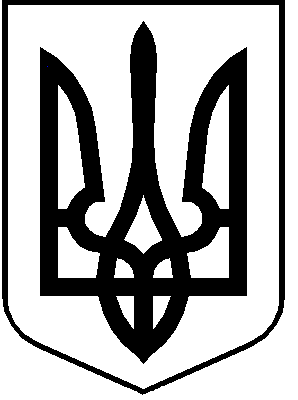 